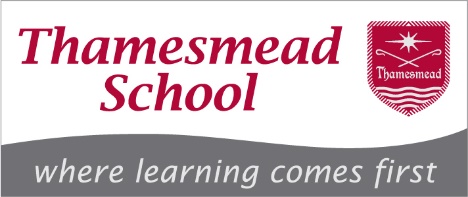 Job DescriptionFinance and Business ManagerAccountable to:	The Headteacher Full Time/52 weeks a yearMember of the leadership teamSalary – £52,207- £57,590    L12 – L16Job PurposeTo give strategic vision to all aspects of finance, income generation, HR, premises and provision of ITTo lead the effective provision and operation of the School’s financial management including forecast planning and procurementTo lead the effective provision of HR and safer recruitment responsibilities within the School To drive best value in all School operations and contracts Job Description It is recognised that the job profile reflects a wide variety of managerial accountabilities and it is understood that not all applicants will have experience of every area.  Please make it clear in your application if you feel you have any skills shortages for which professional development will be required.Thamesmead School is committed to safeguarding and promoting the welfare of children and young people and expects all staff and volunteers to demonstrably share this commitment.  Any successful applicant will be required to undertake a Disclosure check by the Criminal Records Bureau at an appropriate level for this post.  Responsible for:Leadership responsibility for the welfare of all support staff and direct line management of:Senior Finance OfficerSite ManagerHR ManagerIT Systems ManagerDevelopment ManagerPrincipal ResponsibilitiesSupport the Accounting Officer in ensuring that the Academy operates good financial governance in line with the requirements of the Academies Financial Handbook.Lead responsibility in the following areas*FinanceProcurementHuman ResourcesLegal IssuesDevelopment of the school site (including health and safety and environmental issues)IT and Information Management, and Data ProtectionLead contact for:Catering contractorSports Centre management companySchool uniform provider*supported by a range of professional advisers and staff to enable the post holder to carry out these duties.School leadership and governanceSupport the school in setting and achieving its overall vision and play a full part in leading the staff towards that as a member of the senior teamProvide leadership and management to all non teaching staff as the school's leading support staff professionalAttend leadership team meetings and represent the support staff communityLead on and coordinate the preparation and monitoring, updating, and reporting of policies and the risk registerPlan and manage change in accordance with the school development planFulfil the role of DPO and lead on compliance with GDPRAttend Governors Steering Group and Resources committee meetingsFinanceBe the main point of contact on finance matters with the EFA and auditors and provider of financial advice to the Headteacher and Governors.Ensure that good financial governance operates in line with the requirements of the Academies Financial Handbook – in particular regularity, propriety and the achievement of good value for money.Ensure that the School has appropriate financial systems in place and manage all aspects of the school’s financial systems in accordance with agreed policies Ensure that accurate and transparent financial records are maintained Ensure that financial reporting to the Headteacher, Governors and budget holders is carried out regularly in accordance with agreed timetablesEnsure training is routinely provided to new budget holders, when required."Ensure that medium and longer term budget forecasts are prepared and presented to the Headteacher and GovernorsWith support from financial advisers, co-ordinate the completion of the annual report and accounts in accordance with EFA guidance.Lead and co-ordinate the annual budget setting process and regular monitoring for all budget areas.Liaise with external auditors and internal auditors to ensure that agreed audit recommendations are implemented within agreed timeframes.Ensure that the Academy has adequate and effective insurance policies in place and that claims are dealt with in a timely manner. ProcurementEnsure goods and services are procured on a value for money basis within the context of regulatory frameworks and legislationLead on all aspects of the tendering processLead on the arrangement and monitoring of all service contracts and service level agreementsEnsure that licences and registrations are applied for and renewed as requiredHR, Legal and SafeguardingBe the principal adviser on HR, legal matters and safeguarding related to areas of responsibility (assisted by service providers where appropriate).Lead on the development of HR strategy and employee related policies and procedures.Ensure that all required safeguarding procedures and checks are carried out for areas of responsibilityProcure and manage the HR and legal advisory service contracts for the Academy to ensure that the Headteacher and staff have access to appropriate professional advice on Human Resources and legal issues.Maintain an overview of the recruitment process and lead on support staff recruitmentMaintain an overview of staff absence management and lead on any remedial action requiredCarry out monthly check on payroll changes and amendmentsMonitor policies related to HR and SafeguardingDevelopment of the School SiteThrough the Site Manager, ensure that there is a rolling programme of maintenance and improvements across buildings and resourcesLead on maintaining a rolling programme for capital building work Lead on the capital bidding process to the EFA and identifying other sources of funding for capital workEnsure continued improvements to school security systemsHealth and SafetyOversee the work of the Health and Safety OfficerITLead on the development of the IT strategy in support of the education and operational needs of the school.Ensure a programme of improvement and maintenance to IT hardwareOversee the procurement and management of contracts for the provision of IT infrastructure, systems and licences.Act as the lead for Data Protection and Freedom of Information issues.